МУНИЦИПАЛЬНОЕ ДОШКОЛЬНОЕ ОБРАЗОВАТЕЛЬНОЕ УЧРЕЖДЕНИЕ  «ДЕТСКИЙ САД № 4 «СОЛНЫШКО» ГОРОДСКОГО ОКРУГАЗ АТО СВЕТЛЫЙ САРАТОВСКОЙ ОБЛАСТИ»Методическая разработкаКонспект развлечения«Мы пожарная команда»Подготовила:воспитательЛукьянова Елена Дмитриевна2020 г.Цель: Формировать у детей представления о пожарной безопасности. Развивать физические качества, вызвать желание помогать людям в беде.Задачи:Закреплять знания о причинах возникновения пожара.Развивать умение детей ориентироваться в проблемных ситуациях.Воспитывать у детей чувство сострадания и ответственности. Оборудование: домик, кукла, канат, обручи, пожарная машинка, стульчики, ведёрки, каски, шнуры, дуги.Предварительная работа: чтение художественных произведений: С.Михалков «Дядя Стёпа», К. Чуковский «Путаница», А. Толстой «Пожарные собаки», «Кошкин дом»; рассматривание плакатов о правилах пожарной безопасности; беседы на тему пожарной безопасности; обыгрывание проблемных ситуаций, заучивание стихов, поговорок, разгадывание загадок, раскрашивание картинок по данной теме.ХОД развлечения:Воспитатель: Пожарный профессия очень важна,Всем людям на свете очень нужна!Тушат огонь всех спасают вокруг,Помни поможет пожарный – наш друг!Здравствуйте ребята! Я командир пожарной команды. К нам на пульт поступил звонок от куклы Маши. Нужно срочно спасать её! Вы согласны стать пожарными и помочь ей?Дети: Да.Воспитатель: Тогда быстро садимся в пожарную машину! Поехали! Вперёд!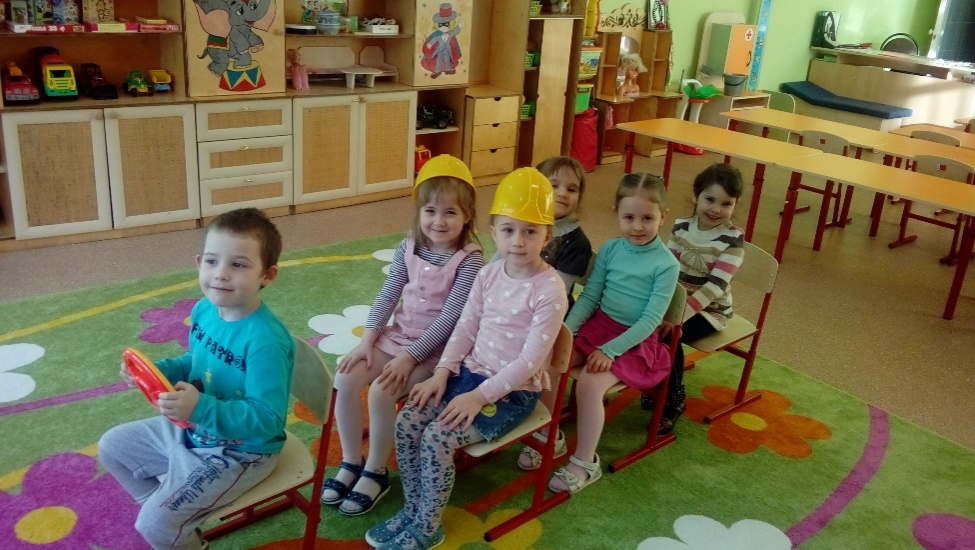 Воспитатель: Вот мы и на месте. Нужно быстро организовать тушение пожара! Все за работу! Берите ведёрки и передавайте их быстрей другому пожарному нашей команды!(по условному сигналу игроки «черпают воду» из обруча – колодца маленьким ведёрком и передают его друг другу, выстроившись в цепочку. Последний «выливает воду» на домик - имитация)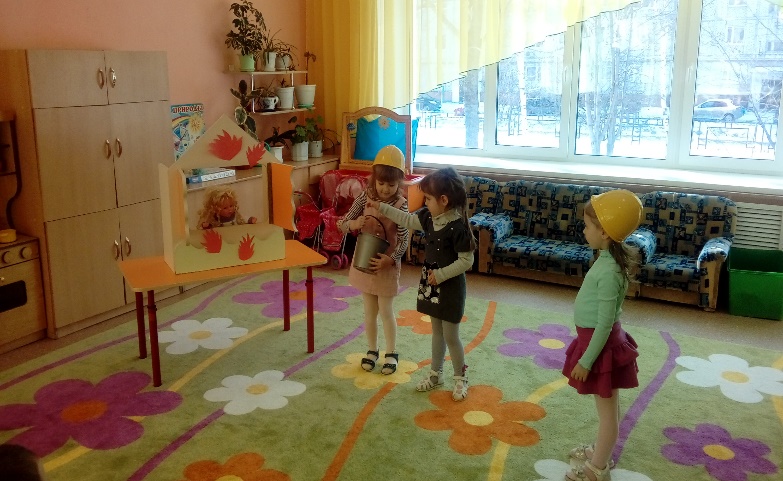 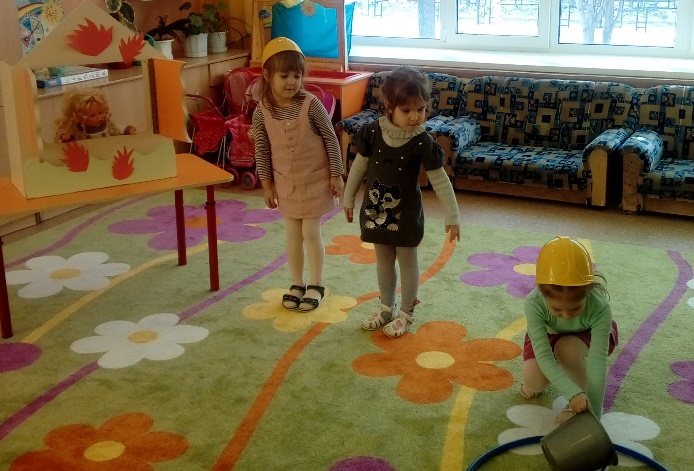 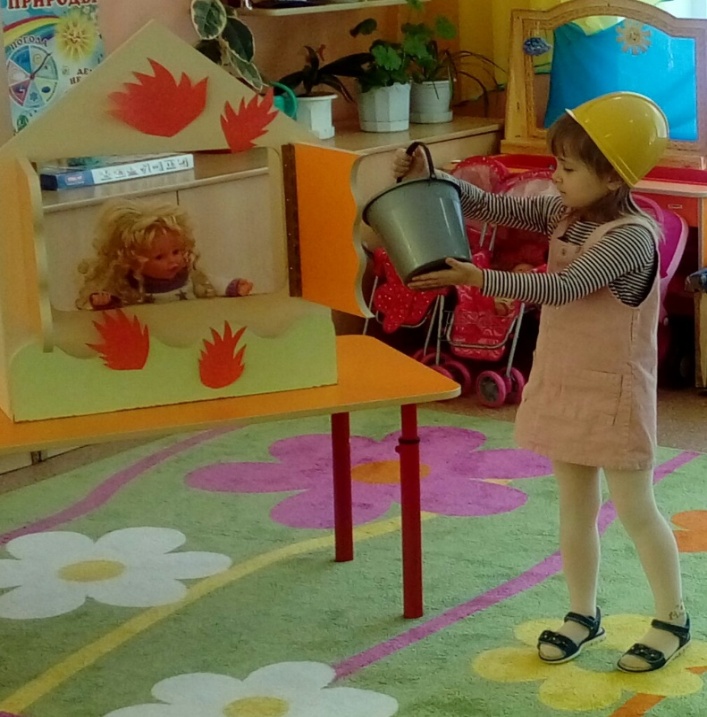 Воспитатель: Молодцы пожарные! Но воды недостаточно! Необходимо развернуть шланг (разматывают маленький канат)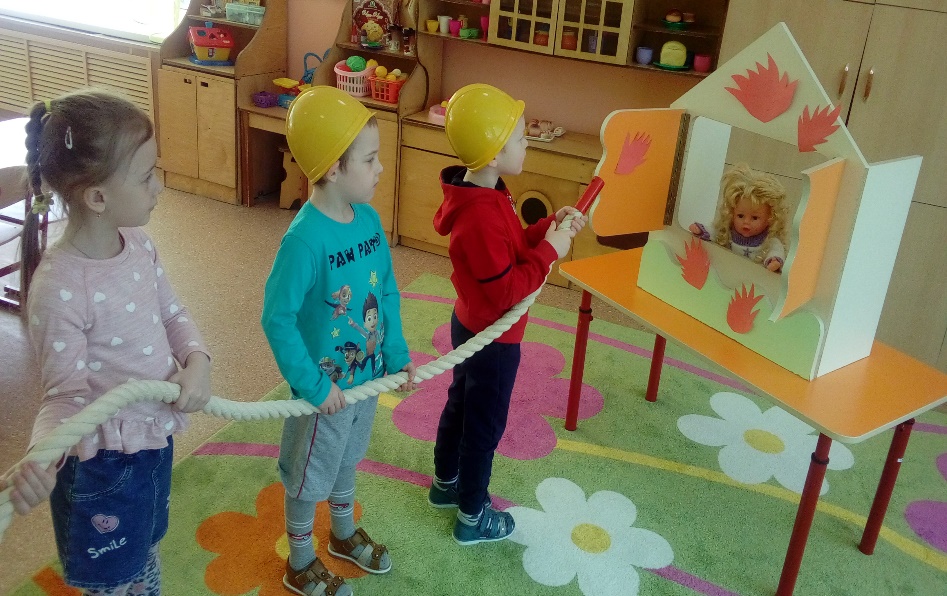 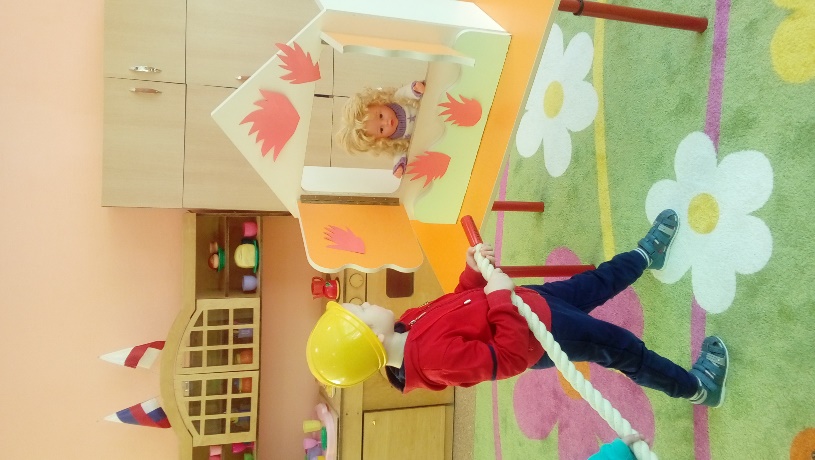 Воспитатель: Отлично! Чтобы спасти людей из пожара, пожарным приходится преодолевать различные препятствия. Вот и вы сейчас, как настоящие пожарные, будете преодолевать препятствия, и спасать куклу Машу. Вы готовы?Полоса препятствий:1 этап: перебраться через мостик;2 этап: пролезть под дугой;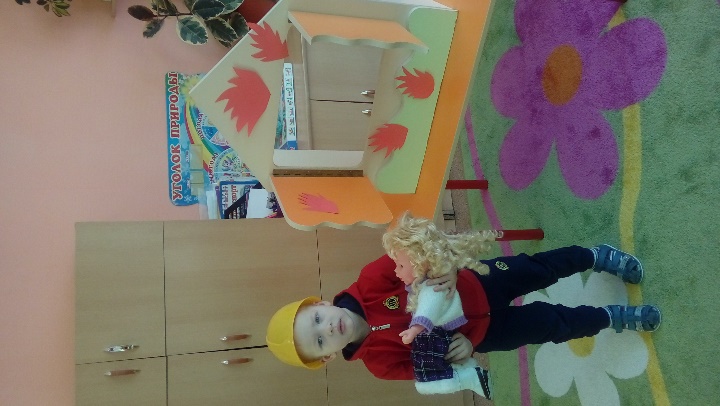 3 этап: перепрыгнуть через шнуры;4 этап: забрать куклу и вернуться к команде.Дети: выполняют все этапы.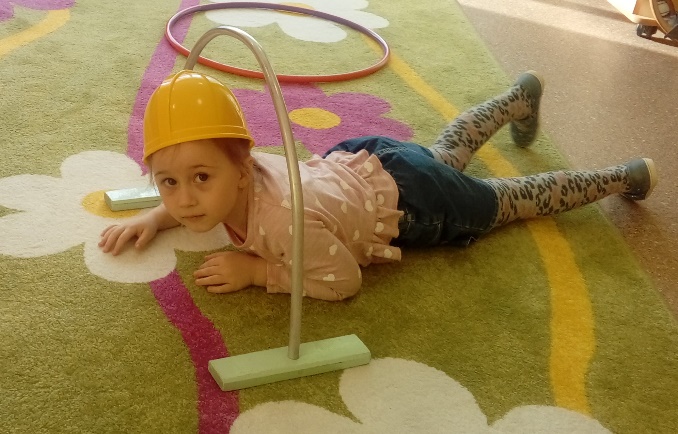 Воспитатель: Сейчас ребята для того, чтобы запомнить, что огонь очень опасен мы поиграем в игру, вставайте в круг, возьмите в руки пожарную машинку и передавайте её по кругу. Я буду начинать фразу, а тот, у кого окажется в руках машинка, тот будет заканчивать фразу. Слушайте внимательно!1. Где с огнем беспечны люди,Там взовьется в небе шар,Там всегда грозить нам будетЗлой….…(пожар)2. Раз, два, три, четыре,У кого пожар в….(квартире)3. Дым столбом поднялся вдруг,Кто не выключил……(утюг)4. Выпал на пол уголек,Деревянный пол зажег.Не смотри, не жди, не стой,А залей его…… (водой)5. Если младшие сестрички,Зажигают дома спички,Что ты должен предпринять?Сразу спички……. (отобрать)Воспитатель: Вот и пришла пора нашей пожарной команде возвращаться обратно. Ребята каждый из вас должен запомнить правила, которые помогутизбежать несчастья:1. Не балуйтесь со спичками– это одна из причин пожара.2. Уходя из дома, не забывайте проверить всё ли вы выключили.3. Ни в коем случае не зажигайте без взрослых фейерверки, свечи илибенгальские огни.- Ребята! Соблюдайте правила пожарной безопасности! Это поможетсохранить вашу жизнь и жизнь других людей.Воспитатель: Какие молодцы! Вы настоящая пожарная команда! Справились со всеми заданиями, потушили огонь и спасли куклу Машу! Объявляю вам всем ребята благодарность и награждаю медалями за отвагу!                             Список литературы:Баданов М. Костер.Барто А. Гроза.Бороздин В. Поехали!Волынский Т. Кошкин дом.Гардернес Э. Сказка о заячьем теремке и опасном коробке.Голосов П. Сказка о заячьем теремке и опасном коробкеДмитриев Т. Тетя Варя — электросварщица.Жигулин А. Пожары.Житков Б. Пожар в море. Пожар. Дым.Зуев К. Машину проверяю.Ильин Е. Солнечный факел.Иоселиани О. Пожарная команда.Куклин Л. Сталевар. Кузнец. Пожарный.Маршак С. Кошкин дом. Вчера и сегодня (отрывок). Пожар. Рассказ о неизвестном герое.Михалков С. Дядя Степа (отрывок).Новичихин Е. Ноль — один. Спички.Оленев К. Красная машина.Орлова Д. Как Стобед хотел испугать волка, а сам чуть не сгорел.Пермяк Е. Как Огонь Воду замуж взял.Распутин В. Костер.Смирнов О. Степной пожар.Сухомлинский В. Воробышек и огонь.Толстой Л. Пожар. Пожарные собаки.Фетисов Т. Куда спешат красные машины.Холин И. Как непослушная хрюшка едва не сгорела.Хоринская Е. Спичка-невеличкаЦыферов Г. Жил на свете слоненок.Чуковский К. Путаница.Яковлев Ю. Кто, о чем поет?